Lesson 3: Grid MovesLet’s transform some figures on grids.3.1: Notice and Wonder: The Isometric GridWhat do you notice? What do you wonder?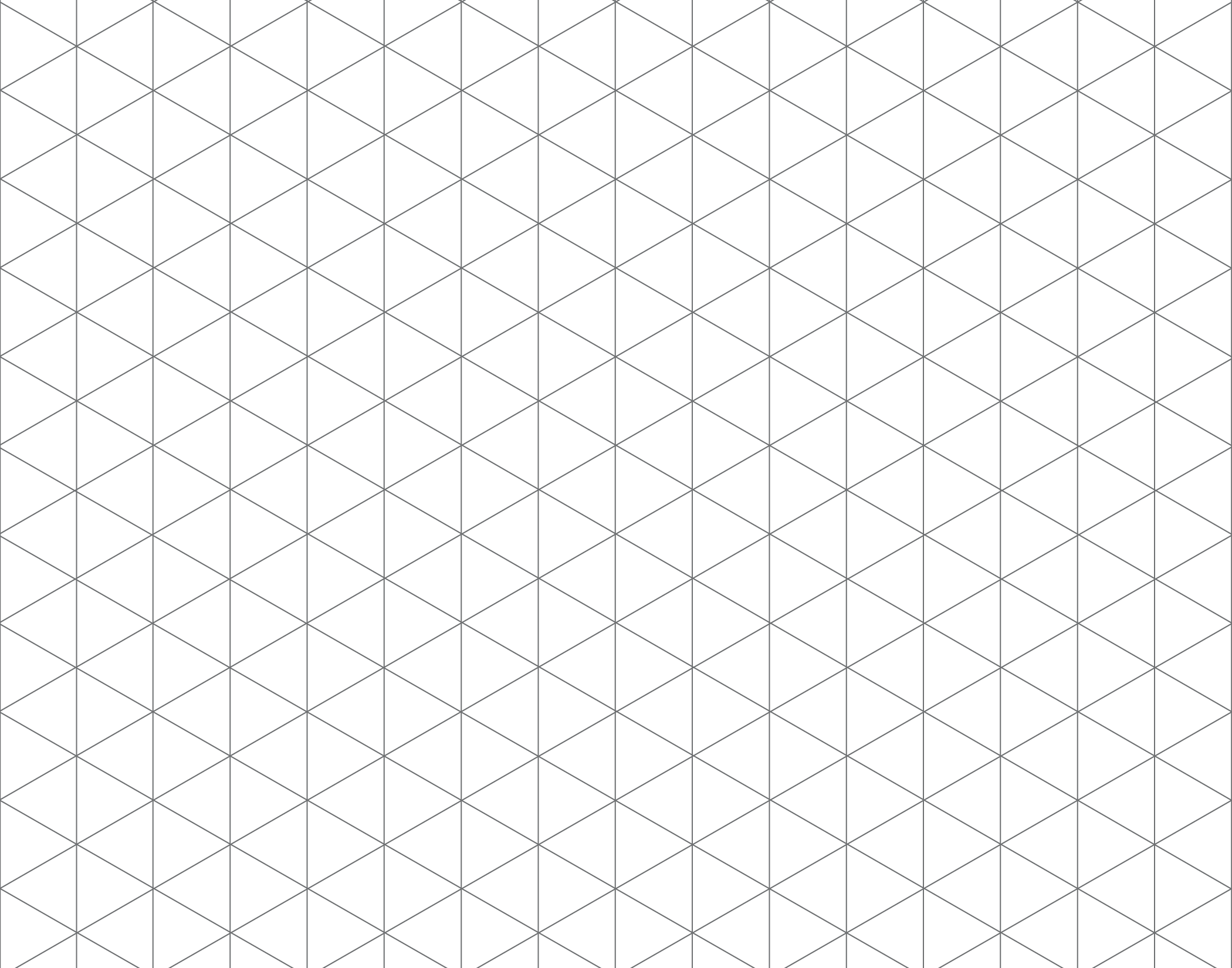 3.2: Transformation InformationYour teacher will give you tracing paper to carry out the moves specified. Use , , , and  to indicate vertices in the new figure that correspond to the points , , , and  in the original figure.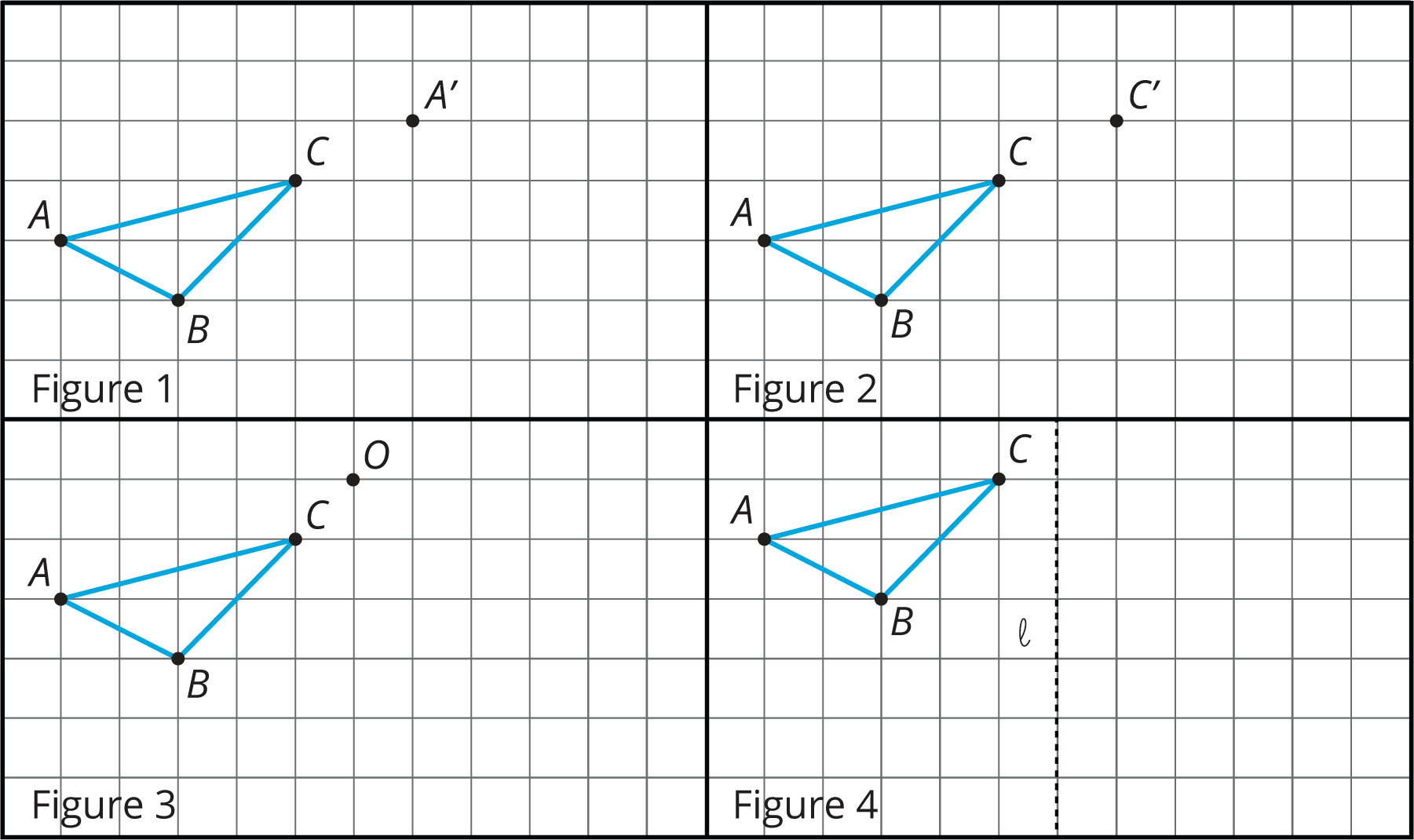 In Figure 1, translate triangle  so that  goes to .In Figure 2, translate triangle  so that  goes to .In Figure 3, rotate triangle   counterclockwise using center .In Figure 4, reflect triangle  using line .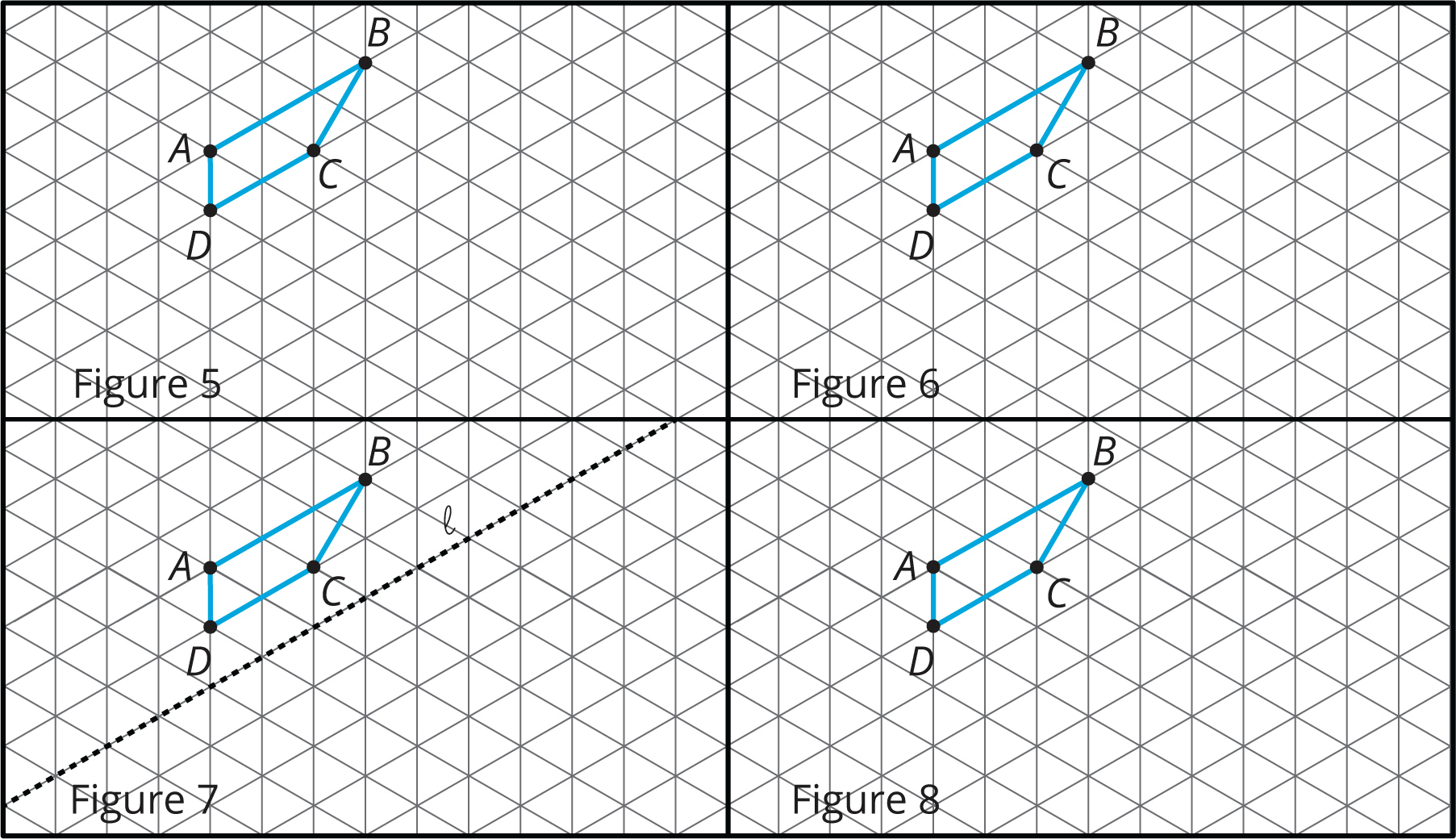 In Figure 5, rotate quadrilateral   counterclockwise using center .In Figure 6, rotate quadrilateral   clockwise using center .In Figure 7, reflect quadrilateral  using line .In Figure 8, translate quadrilateral  so that  goes to .Are you ready for more?The effects of each move can be “undone” by using another move. For example, to undo the effect of translating 3 units to the right, we could translate 3 units to the left. What move undoes each of the following moves?Translate 3 units upTranslate 1 unit up and 1 unit to the leftRotate 30 degrees clockwise around a point Reflect across a line Lesson 3 SummaryWhen a figure is on a grid, we can use the grid to describe a transformation. For example, here is a figure and an image of the figure after a move.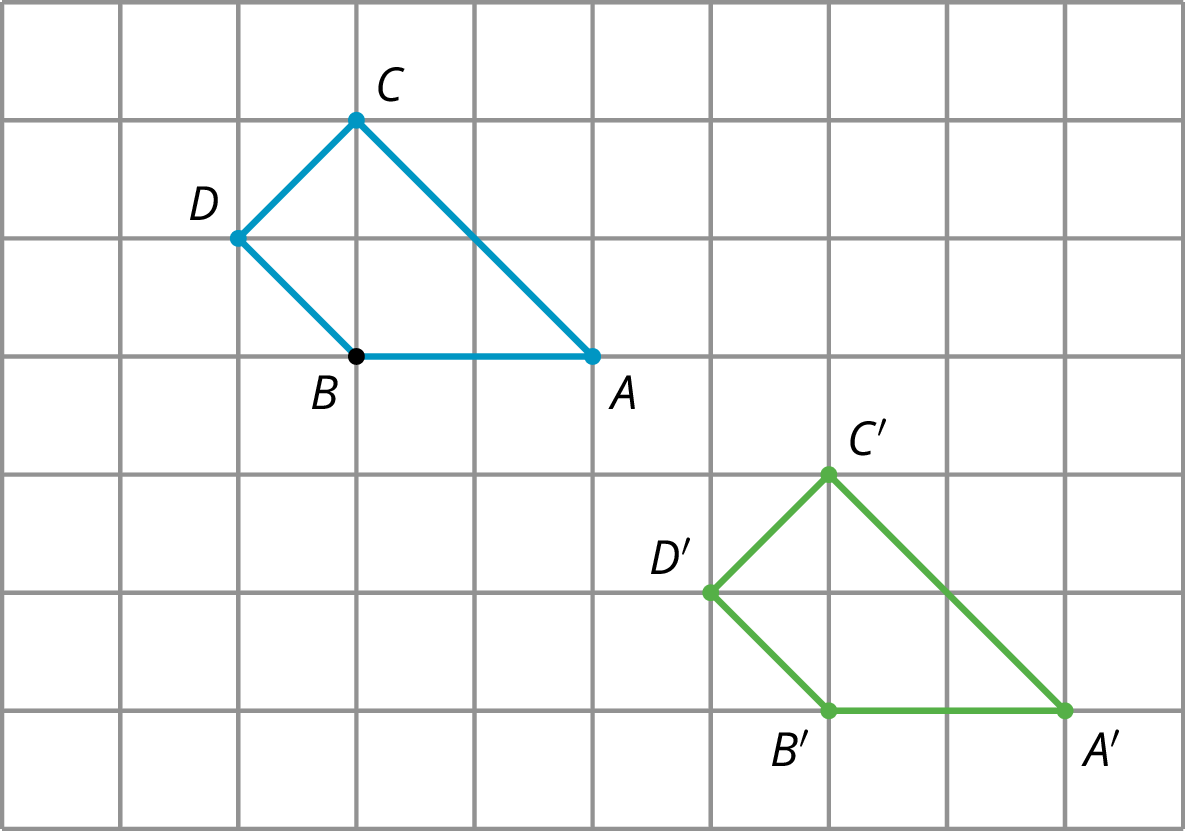 Quadrilateral  is translated 4 units to the right and 3 units down to the position of quadrilateral .A second type of grid is called an isometric grid. The isometric grid is made up of equilateral triangles. The angles in the triangles all measure 60 degrees, making the isometric grid convenient for showing rotations of 60 degrees.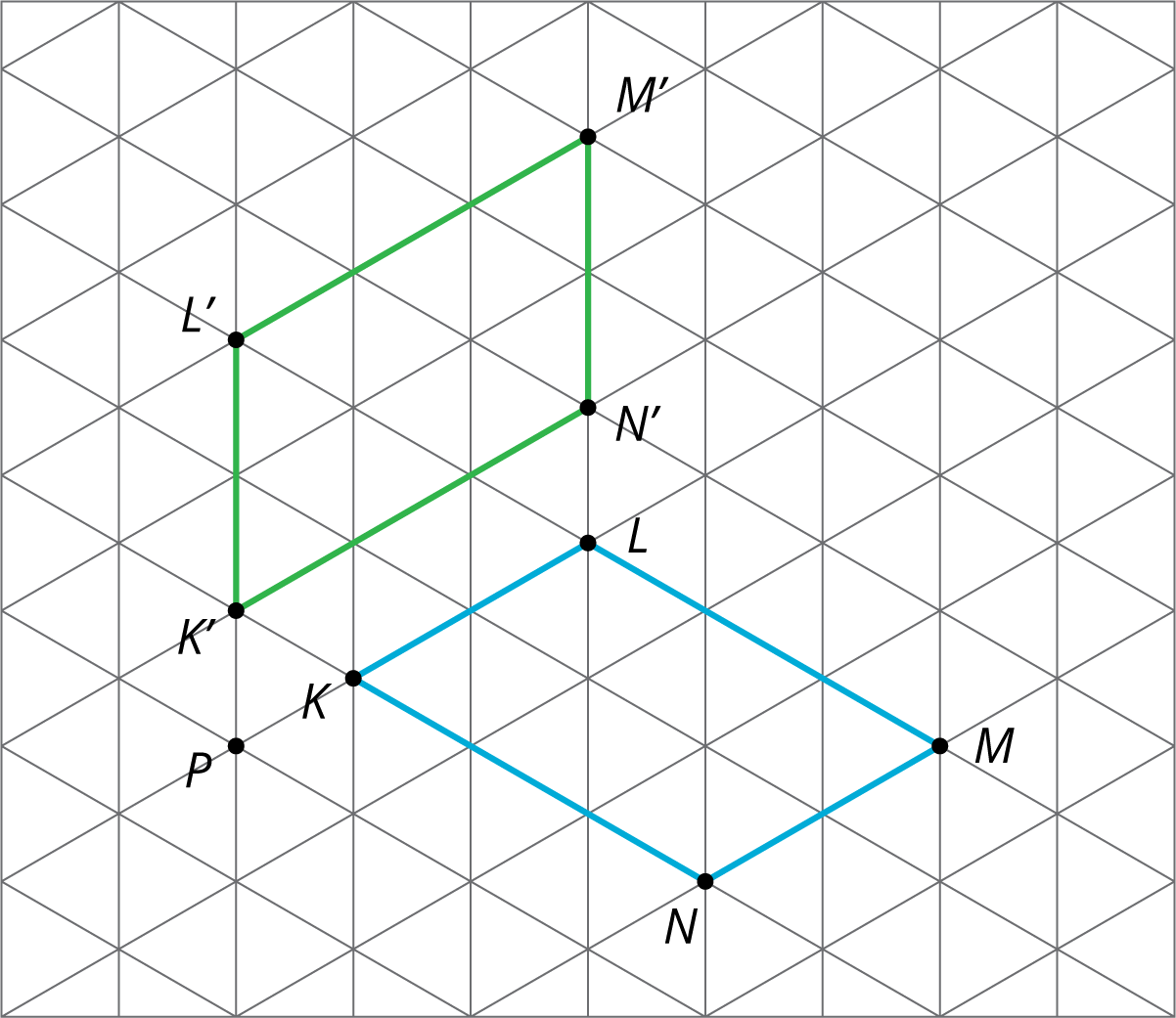 Here is quadrilateral  and its image  after a 60-degree counterclockwise rotation around a point .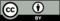 © CC BY Open Up Resources. Adaptations CC BY IM.